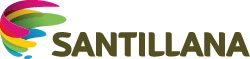 Refuerzo: Las plantas, su tamaño y uso1. Lee el contenido de la lección sobre las plantas, su tamaño y uso y contesta las preguntas.¿Cuál es un ejemplo de hierba muy alta?¿Todos los arbustos son pequeños y medianos?¿Cuál es la altura de los árboles más grandes que existen?2. Une con líneas.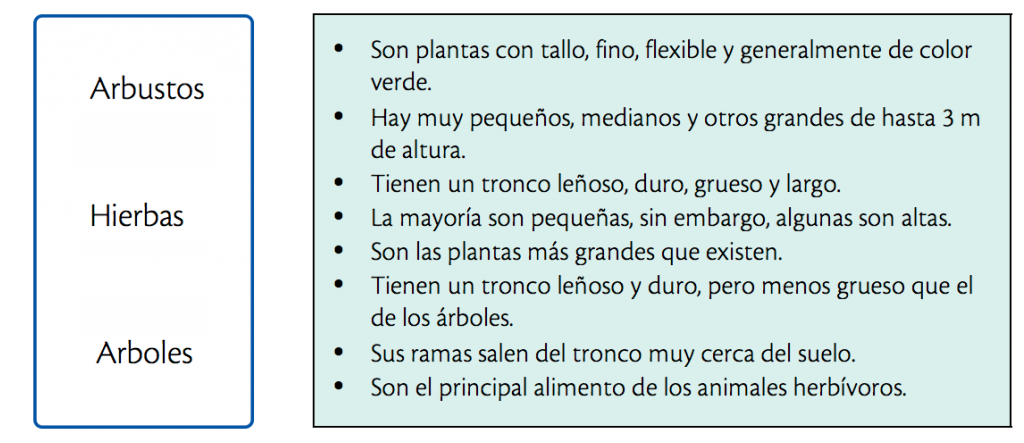 ColegioNombre y apellidoGrado y paraleloFecha